"Sieci networkowe w Polsce, które jeszcze nie powstały. A powinny!" - moja książkaKto zakupi teraz mojego e-booka, otrzyma książkę drukowaną gratis wraz z przesyłką na terenie Polski.Kup e-booka drukowana gratis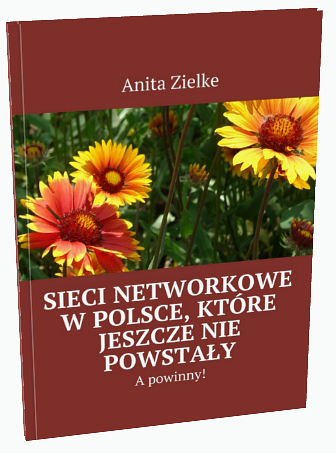 